Учитель-логопед Еремина Вера Николаевна, воспитатель Токмакова Ольга Александровна, воспитатель Малевская Елена ВасильевнаНепосредственно образовательная деятельность  по развитию речи в старшей группе для детей с тяжёлыми нарушениями речиТема: «Именины на птичьем дворе»Цель: обобщить представления детей о домашних птицах;упражнять в употреблении притяжательных прилагательных, существительных в форме творительного падежа с предлогом;согласовывать числительные с существительными;развитие зрительного восприятия, внимания, мышления.Оборудование: игрушки, наглядное пособие: «Телевизор», сюжетные и предметные картинки, маски курицы, цыплёнка, фишки, штампы, таз с водой, уточки, сделанные из картона.Ход занятияОргмомент. Детям предлагается посмотреть на двух петухов. Сядет тот, кто назовёт, чем отличаются эти петухи.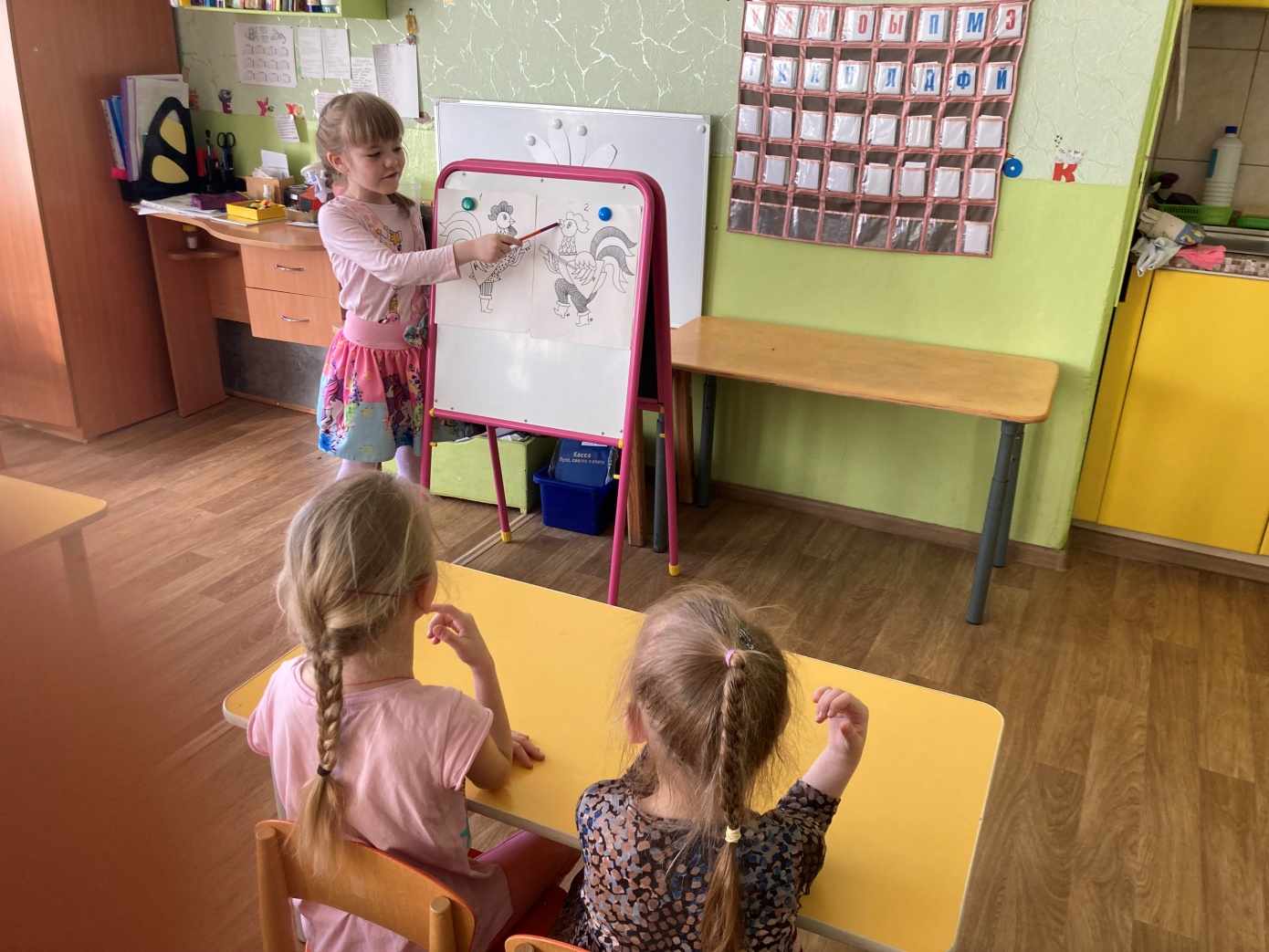 Основная часть.Игра с игрушками «Кто лишний?» (Собака, утка, коза, лошадка) Называем основные отличия домашних животных от домашних птиц (тело домашних животных покрыто шерстью, а домашних птиц - перьями, у домашних животных четыре ноги, у птиц – две).- Какие части тела есть у птиц, а нет у животных? (Клюв, крылья)- Почему их называют домашними? (За ними ухаживает человек)2) – Эту утку зовут Кряква. У неё сегодня День рождения. Улыбнёмся ей. Она пригласила на праздник своих друзей. Угадайте кого? (По контурам дети называют домашних птиц)- Домашние птицы пришли целыми семействами:Петух (с кем?), индюк (с кем?), гусь (с кем?)- Вместе с уткой гостей встречала целая утиная семья. Кто? (Селезень, утята)3) – Гости поздравляют именинницу, но каждый на своём языке:гусь гогочет,петух кукарекает,индюк болбочет, утята крякают,куры квохчут4) – Мы тоже приготовили для утки хоровод.Хоровод «Утушка»А как наша утушкаПо лугам ходила.Кря! Кря! Кря!По лугам ходила.А с собою утушка Деток выводила.А как наша утушкаПлавать их учила.А как наша утушкаК берегу звала их.А как наша утушкаДетушек сбирала.А как наша утушка Деточек считала.5) – Давайте поможем гостям удобно расположиться на птичьем дворе. Поставьте петуха рядом с курицей, индюка между ними, гуся позади.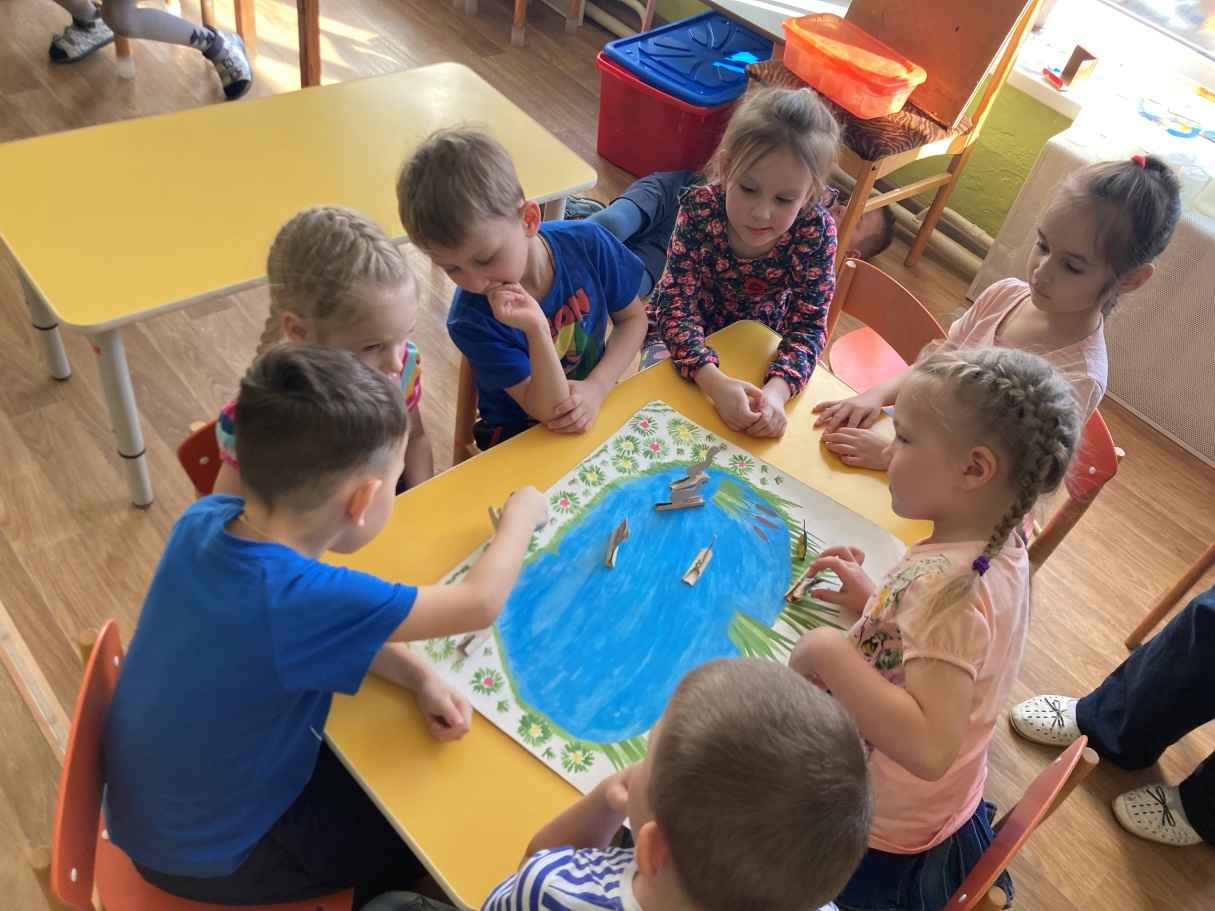 6) – Чтобы птицам было весело, утка включила телевизор. На экране куриное семейство. Кто озвучит первый кадр?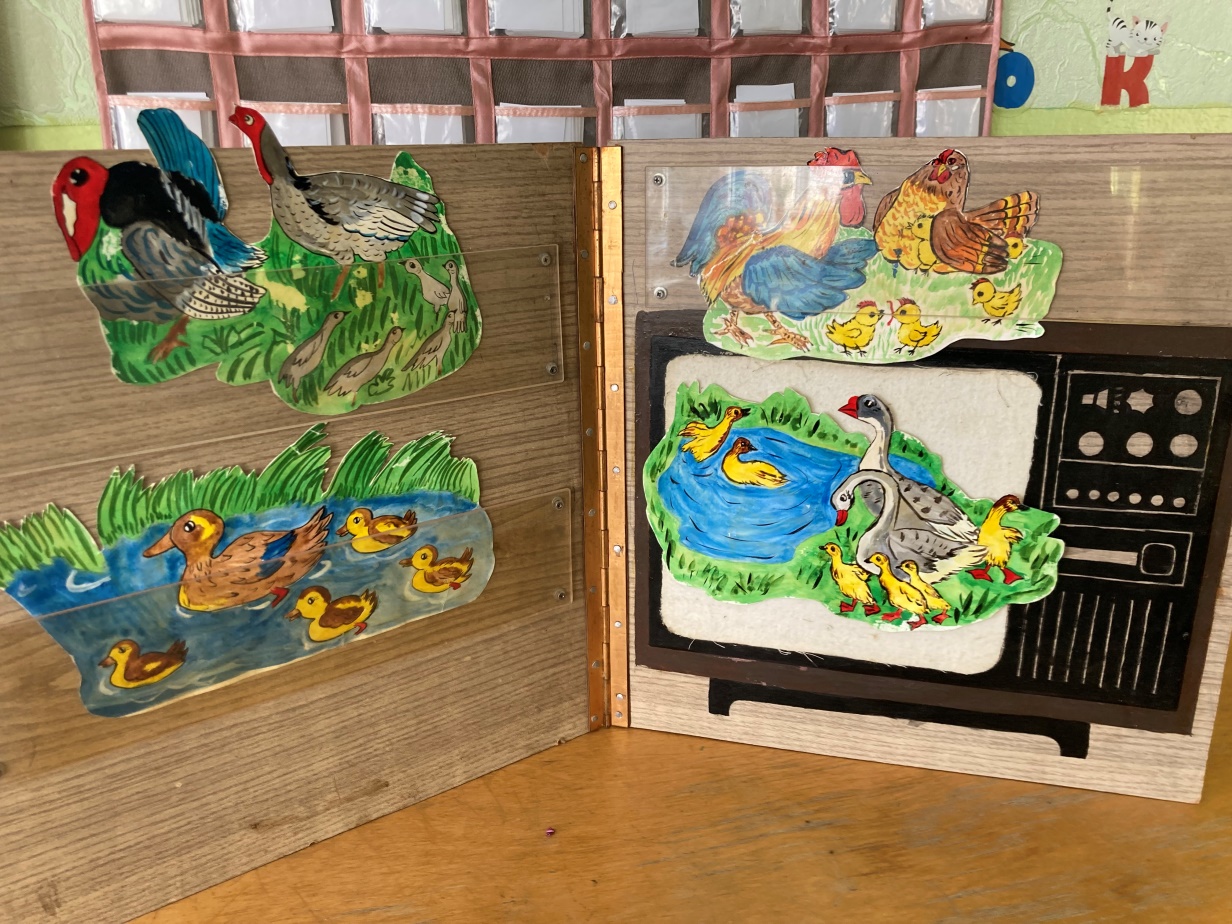 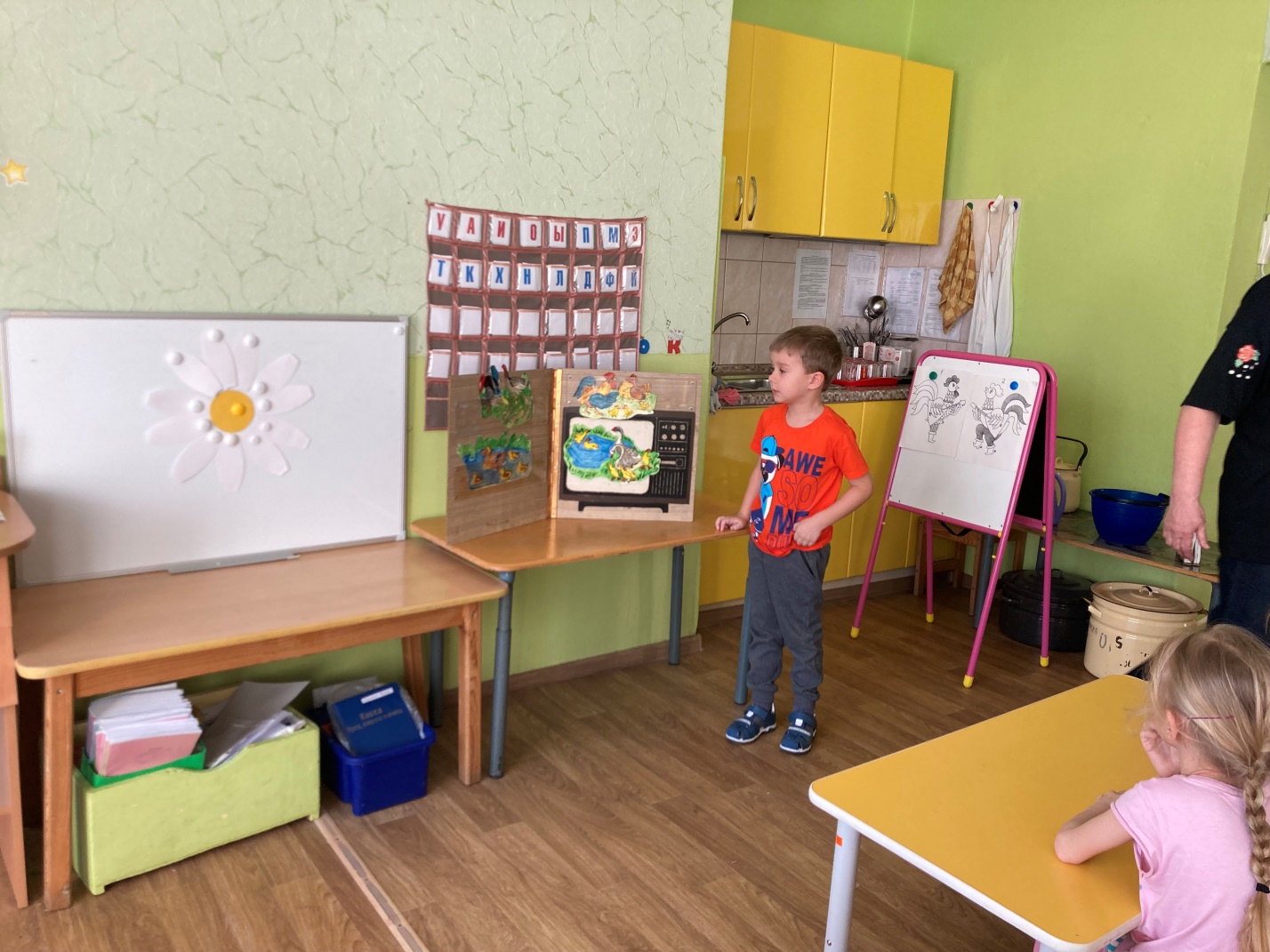 Дождь закапал. КурицаЗа цыплят волнуется,А они от мокрой тучкиБыстро к маме под крылоПрибежали, сбились в кучку, Тут и сухо, и тепло.Индейкина семейкаГулять идёт индейка,За нею вся семейка.Как будто длинный поездИдёт в траве по пояс.Утиная семья.Стала утка на прудуУчить своих утят.Утята плавать на виду У утки не хотят.Ужасно утка мучается:Ну что из них получится?Гусиная семьяГусак и гусыня на маленький прудГусят по дорожке купаться ведут.Хотя тесновато гусятам в пруду,Зато все гусята в пруду на виду.7) – Посмотрев телевизор, гости пошли гулять. На птичьем дворе птицы стали считать своих деток (счёт птенцов)8) – Мы посчитаем утят (физкультминутка).Пять маленьких, худеньких, глупых утятЗа мамою уткой угнаться хотят.Угнаться за мамою – уткой?Серьёзное дело! Не шутка!Но кратка прогулка. Близки берега.Четыре утёнка кричат: «Кря, кря, кря!»Они ведь не куры – утята.Они из воды не хотят ведь.Качает утят на прибрежной волне,А маленький самый, с пятном на спине,Плывёт, говоря: «Кря! Кря! Кря!»,Плывёт, говоря: «Кря! Кря! Кря!»https://disk.yandex.ru/i/nzata8Snpr7ILA9) – Пока считали утят, подошла необычная птица (см. Сутеев). Вы её узнали? Что же произошло с гусем?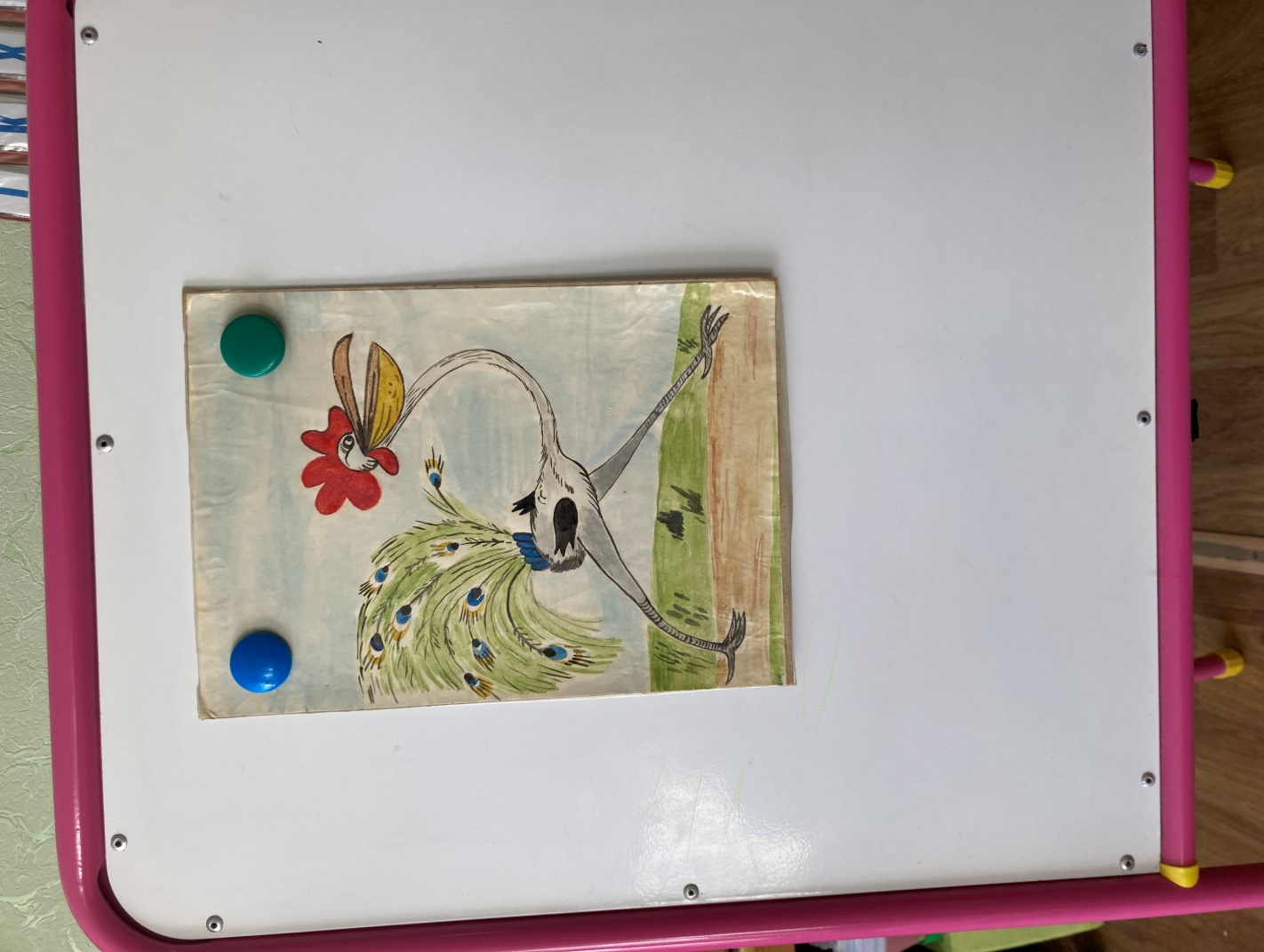 - Вернём гусю его клюв и лапки. Поднимите фигурку, над которой нарисован гусиный клюв, под которой нарисованы гусиные лапки.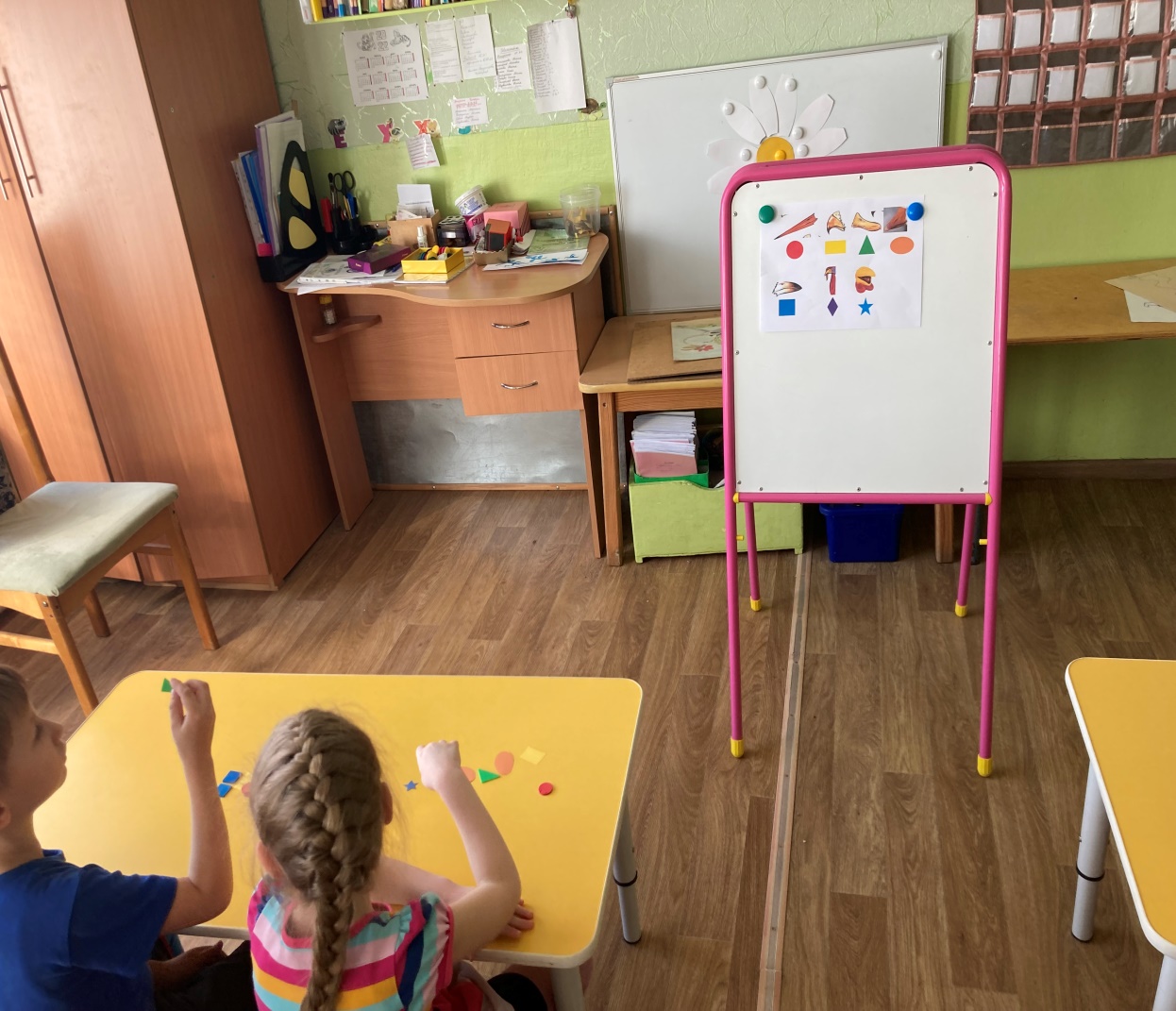 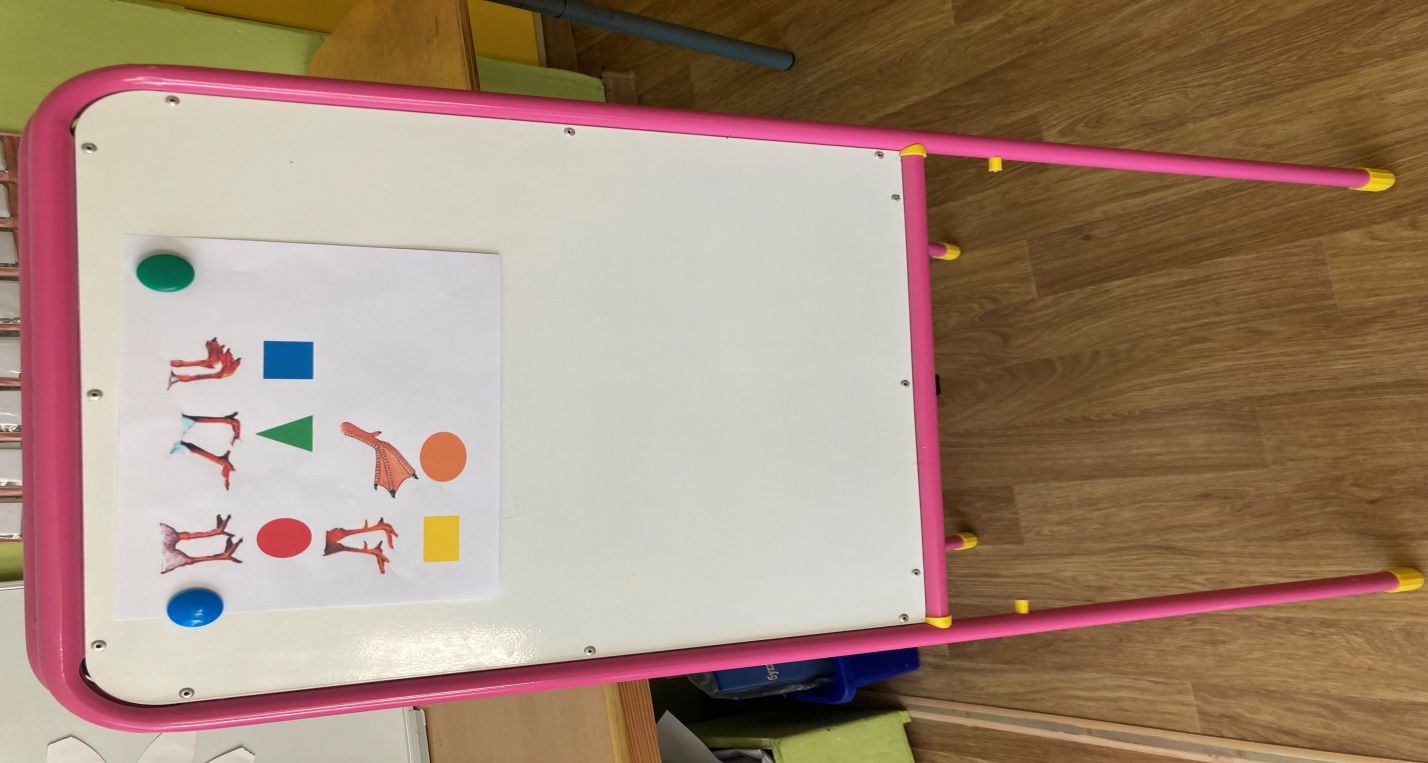 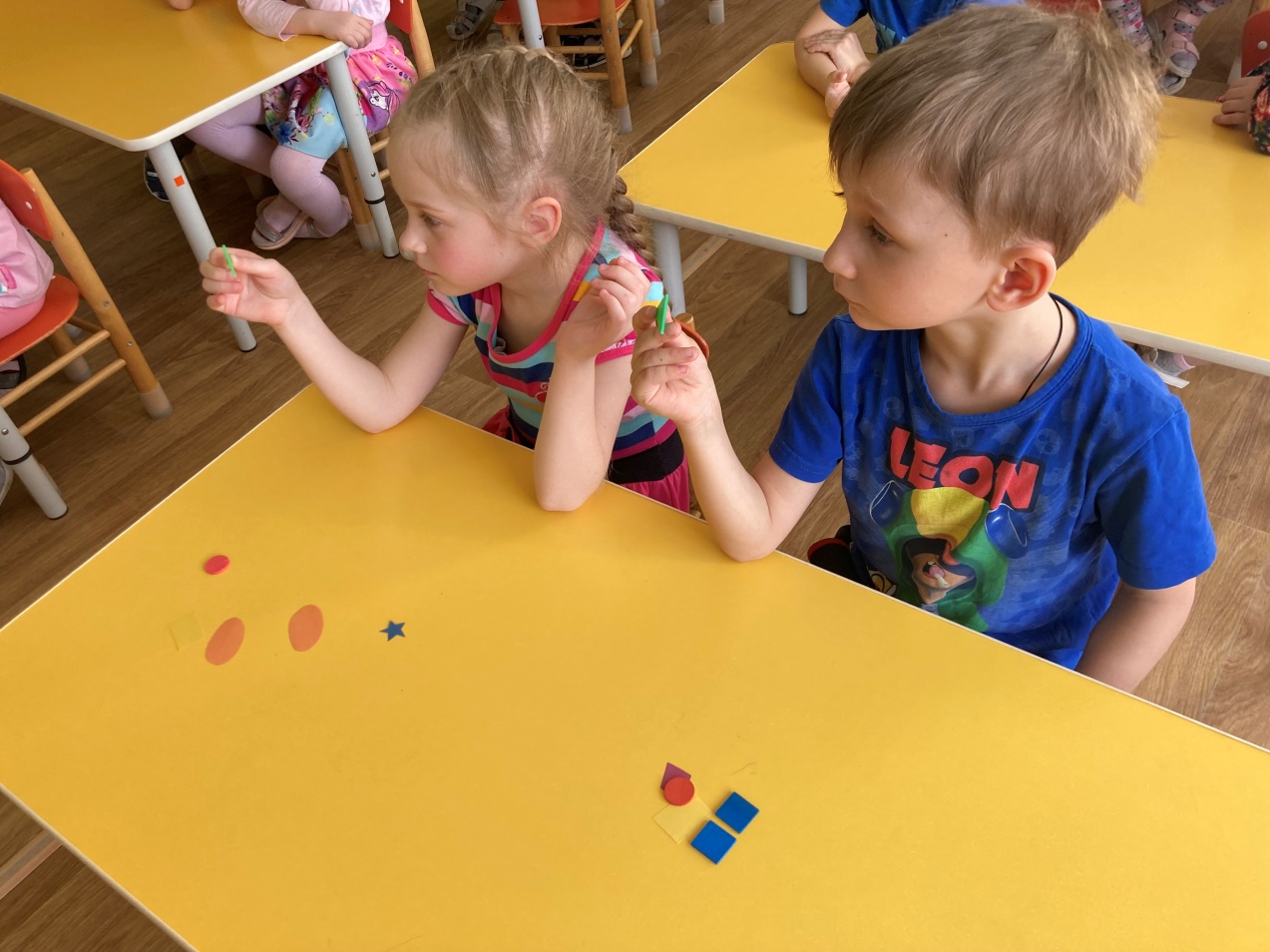 10) – А теперь посидим тихо и послушаем, о чём говорит курица с цыплёнком.ДиалогЦыплёнок. Курочка, почему люди говорят: «Пишет, как курица лапой!»Курица. А что это значит?Цыплёнок. Это значит неразборчиво, некрасиво. Прочитать невозможно.Курица. А я-то здесь причём, не понимаю.Цыплёнок. Когда ты выкапываешь из земли зёрнышко или червяка, ты оставляешь на земле следы своих лап. Эти следы напоминают буквы.Курица. Я корм ищу, а вовсе лапой не пишу. КО-КО-КО, Петенька, ты слышал, что люди придумали?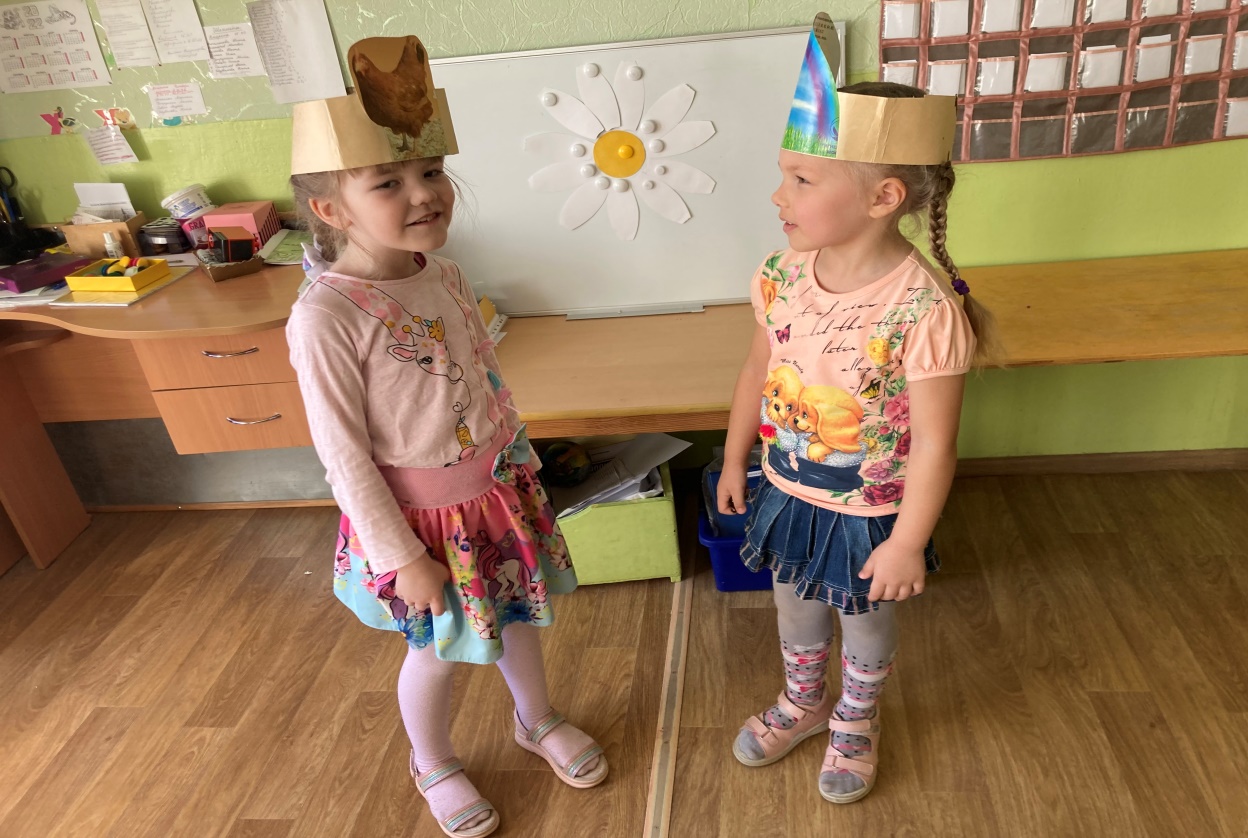 11) – Утке прислала телеграмму её сестра Мандаринка. Почему её так называют? Что она пожелала?12) – Я принесла для утки в подарок ромашку, но налетел сильный ветер, оборвал лепестки.- Чем покрыто тело птиц?- Как называют покрытие из перьев? (Оперение)- Какие птицы боятся воды?- Чем отличаются лапки гуся и петуха? (Перепонками)- Как назвать детёнышей утки, курицы, гуся одним словом? (Птенцы)13) – Возьмите уточек и пустите их в пруд.Как по речке, по водицеПлывёт лодок вереница.Впереди корабль плывёт,За собою их ведёт.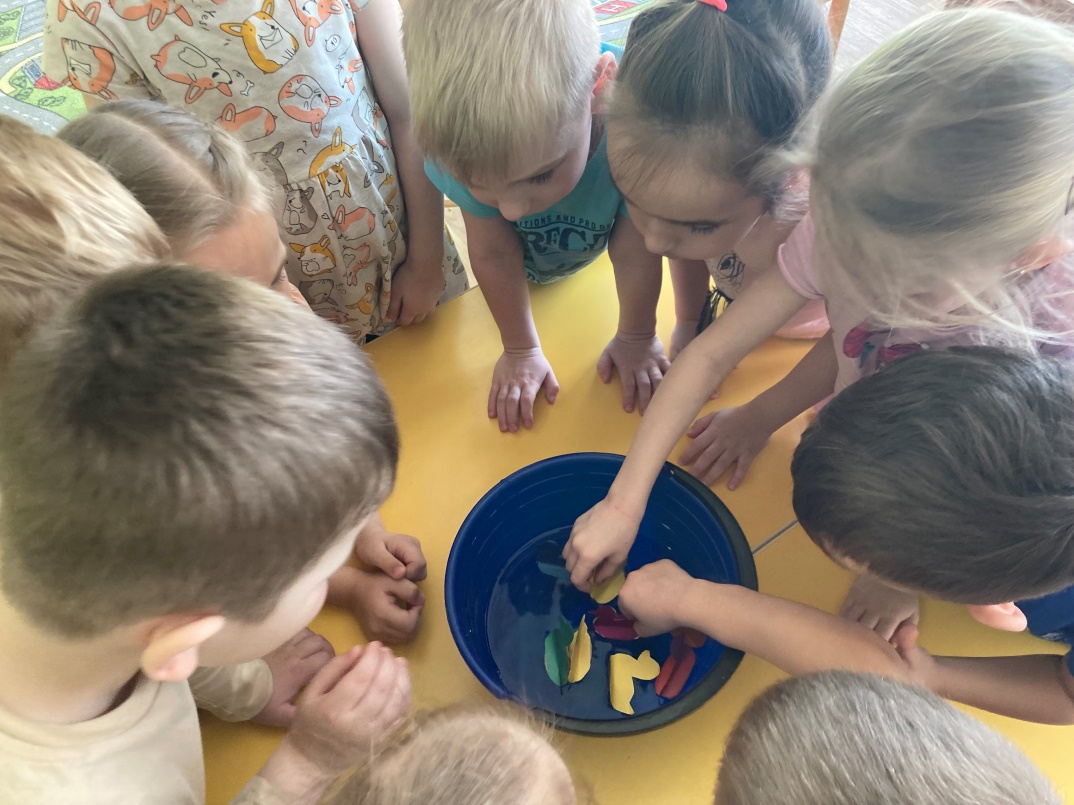 14) – А теперь давайте нарисуем портреты гостей утки.- Утка всем на память раздаёт свои фотографии (печати).Итог.